Čestné prohlášení dodavatele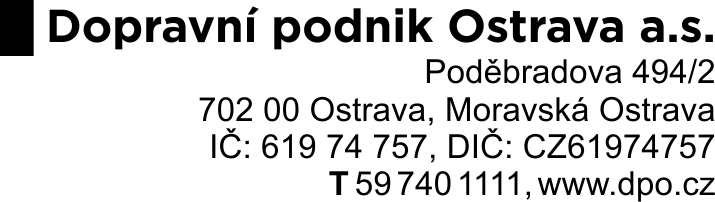 na prokázání základní způsobilosti podle požadavků zadavatele uvedených v poptávkovém řízení „Výměna havarijních trakčních stožárů DPO“.Dodavatel: …, (POZN. doplní dodavatel, poté poznámku vymažte)prohlašuje, že:on, statutární orgán ani žádný člen jeho statutárního orgánu, ani osoba zastupující právnickou osobu v statutárním orgánu, ani vedoucí pobočky závodu nebyli v zemi svého sídla v posledních 5 letech před zahájením zadávacího řízení pravomocně odsouzeni pro trestný čin nebo obdobný trestný čin podle právního řádu země sídla dodavatele. K zahlazeným odsouzením se nepřihlíží.(trestným činem se rozumí:a)	trestný čin spáchaný ve prospěch organizované zločinecké skupiny nebo trestný čin účasti na organizované zločinecké skupině,b)	trestný čin obchodování s lidmi,c)	tyto trestné činy proti majetkupodvod, úvěrový podvod, dotační podvod, podílnictví, podílnictví z nedbalosti, legalizace výnosů z trestné činnosti, legalizace výnosů z trestné činnosti z nedbalosti,d)	tyto trestné činy hospodářskézneužití informace a postavení v obchodním styku,sjednání výhody při zadání veřejné zakázky, při veřejné soutěži a veřejné dražbě,pletichy při zadání veřejné zakázky a při veřejné soutěži,pletichy při veřejné dražbě,poškození finančních zájmů Evropské unie,e)	trestné činy obecně nebezpečné,f)	trestné činy proti České republice, cizímu státu a mezinárodní organizaci,g)	tyto trestné činy proti pořádku ve věcech veřejnýchtrestné činy proti výkonu pravomoci orgánu veřejné moci a úřední osoby,trestné činy úředních osob,úplatkářství,jiná rušení činnosti orgánu veřejné moci.).nemá v České republice nebo v zemi svého sídla v evidenci daní zachycen splatný daňový nedoplatek,nemá v České republice nebo v zemi svého sídla splatný nedoplatek na pojistném nebo na penále na veřejné zdravotní pojištění,nemá v České republice nebo v zemi svého sídla splatný nedoplatek na pojistném nebo na penále na sociální zabezpečení a příspěvku na státní politiku zaměstnanosti,není v likvidaci, nebylo proti němu vydáno rozhodnutí o úpadku, nebyla vůči němu nařízena nucená správa podle jiného právního předpisu nebo není v obdobné situaci podle právního řádu země sídla dodavatele. V …            dne … ……..………………………jméno a funkcestatutárního nebo oprávněnéhozástupce dodavatele(POZN.: doplní dodavatel, poté poznámku vymaže)